Publicado en Alicante el 06/10/2017 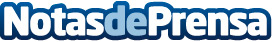 Los expertos de Digital Nature opinan sobre el Marketing OnlineEl marketing digital, las redes sociales, el diseño web, el posicionamiento, los blogs, pueden convertirse en el mayor acierto o por el contrario, en una pesadilla para el empresarioDatos de contacto:Digital Naturehttp://www.digital-nature.com/965 982 344Nota de prensa publicada en: https://www.notasdeprensa.es/los-expertos-de-digital-nature-opinan-sobre-el_1 Categorias: Marketing E-Commerce http://www.notasdeprensa.es